ORGANIZATOR:Zespół Szkół Ogólnokształcących i Technicznychim. Jana Szczepanika w Tarnowie – Pracownia Przemysłu ModyI Międzyszkolny Konkurs Projektowania Ubiorupod hasłem: „Powiew wiosny”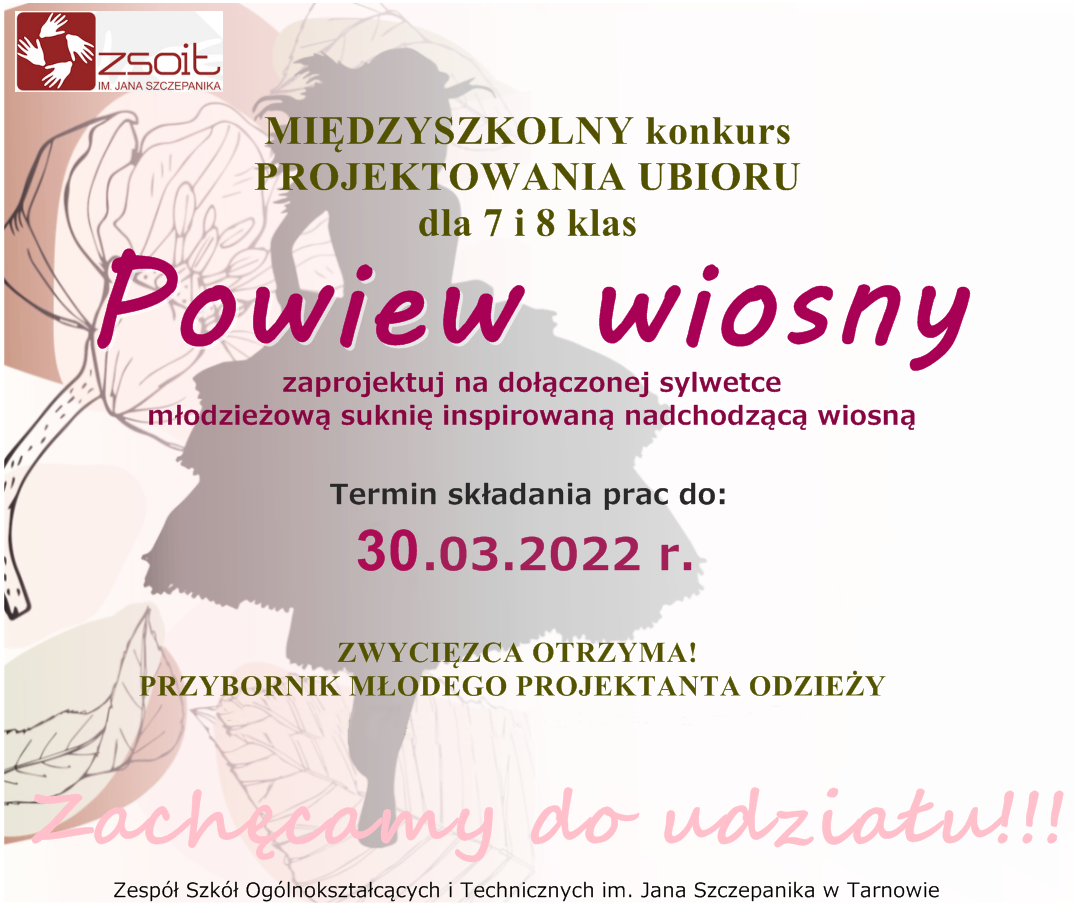 Zasady udziału w konkursie:Organizatorem konkursu jest Zespół Szkół Ogólnokształcących i Technicznych im. Jana Szczepanika w Tarnowie – Pracownia Przemysłu Mody.Celem konkursu jest rozwijanie talentów plastycznych  młodych osób zainteresowanych branżą odzieżową.Konkurs ma charakter międzyszkolny i skierowany jest do klas siódmych i ósmych szkół podstawowych.Zasady uczestnictwa:- projekt należy wykonać na sylwetce, która znajduje się w załączniku 1- należy wykonać jeden rysunek plastyczny całej sylwetki w formacie A4- dowolna technika plastyczna- należy zaprojektować sukienkę zainspirowaną wiosną (ubiór ma przywodzić na myśl wiosnę, np. dzięki zastosowanym kolorom).Pracę na LEWEJ STRONIE należy opatrzyć metryczką zawierającą imię, nazwisko, szkołę, klasę, dane opiekuna, telefon kontaktowy opiekuna.Do każdej pracy należy dołączyć zgodę rodzica lub opiekuna na udział dziecka w konkursie.Osoby biorące udział w konkursie automatycznie zgadzają się na udostępnienie prac z imieniem i nazwiskiem na stronie szkoły oraz w mediach społecznościowych.Praca po konkursie zostaje własnością organizatora.Prace należy przesłać pocztą lub dostarczyć osobiście do 30.03.2022 roku, na adres: ZESPÓŁ SZKÓŁ OGÓLNOKSZTAŁCĄCYCH I TECHNICZNYCH
im. Jana Szczepanika w TarnowieSEKRETARIAT SZKOŁY ul. Brodzińskiego 9
33-100 TarnówNagrody:Nagrodą główną jest PRZYBORNIK MŁODEGO PROJEKTANTA ODZIEŻY.Zasady oceniania:Jury powołane przez Organizatora będzie oceniać: oryginalnośćzgodność z tematemwkład pracyestetykęwiosenny klimat ubioruWyniki zostaną ogłoszone w dniu 15.04.2022r. Informacje dotyczące przetwarzania danych:Administratorem danych podanych przez Uczestnika konkursu jest ZSOiT im. Jana Szczepanika w Tarnowie.W sprawach dotyczących konkursu, można się kontaktować telefonicznie z Anną Mleczko, nauczycielem Technikum Przemysłu Mody w ZSOiT, telefon: 14 627 22 02Dane osobowe podane przez Uczestnika konkursu, będą przetwarzane w celu organizacji, promocji i przeprowadzenia konkursu, publikacji informacji o laureatach konkursu oraz ich prac na stronie internetowej szkoły oraz w mediach społecznościowych.Podanie danych osobowych jest dobrowolne, ale konieczne do umożliwienia Administratorowi zorganizowania konkursu, powiadomienia laureatów o przyznaniu nagród oraz przetwarzaniem danych w związku z prowadzoną działalnością edukacyjno-informacyjną w ramach upowszechniania wiedzy o ochronie danych osobowych w społeczeństwie.Postanowienia końcowePrzystąpienie do konkursu oznacza akceptację warunków regulaminu konkursu.Uczestnik konkursu zobowiązuje się do przestrzegania niniejszego regulaminu.Regulamin jest powszechnie dostępny na stronie internetowej szkoły https://www.zso.tarnow.pl/  Sprawy nieuregulowane w niniejszym regulaminie są rozstrzygane przez Organizatora.Organizator zastrzega sobie prawo do zmiany regulaminu, również w trakcie trwania konkursu oraz wyłącznej interpretacji jego zapisów, o czym niezwłocznie poinformuje zainteresowanych.ZAŁĄCZNIK 1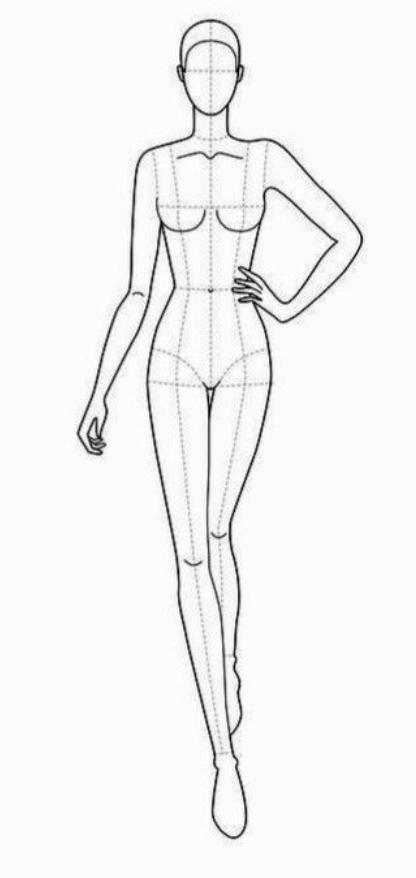 